Стоимость (открытое расписание):  25 000 рублей. При регистрации и оплате до 01 августа скидка 20% 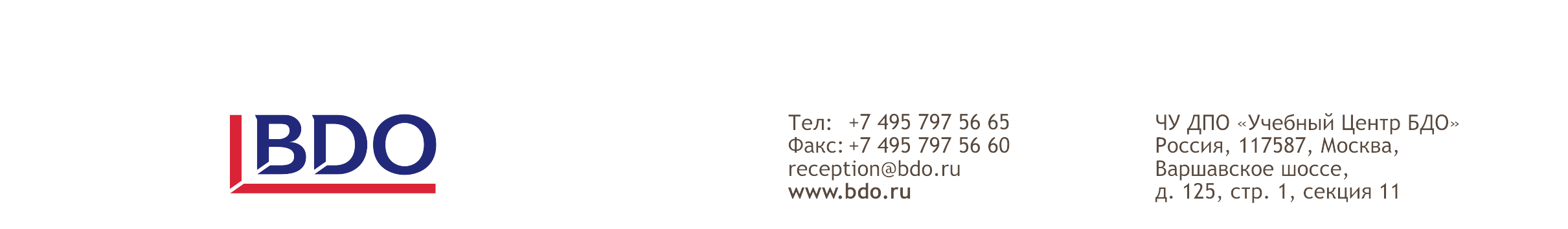 ПРОГРАММА СЕМИНАРА«ФСБУ 25 «Аренда. Практические рекомендации по применению» 

ФСБУ 25/2018 «Бухгалтерский учёт аренды» нужно будет применять с отчётности за 2022 год. Но есть компании, которым лучше перейти на новый порядок уже сейчас. 
Кто обязан применять новый стандарт:ФСБУ 25/2018 разработан на основе Международного стандарта финансовой отчетности — МСФО  (IFRS) 16 «Аренда» и утвержден Приказом Минфина РФ от 16.10.2018№ 208н. 
ФСБУ 25/2018 касается коммерческих организаций, которые заключают договоры о предоставлении/получении имущества во временное пользование за плату.Исключение сделано для трёх объектов договора:участки недр для геологоразведочных работ, добычи полезных ископаемых;результаты интеллектуальной деятельности, средства индивидуализации и их материальные носители;объекты концессионного соглашения.Организации госсектора стандарт не применяют: для них еще в 2016 году разработан СГС «Аренда».
Методика преподаванияУчебный процесс проводится в интерактивном режиме общения с преподавателем. В процессе обучения слушатели получают необходимые теоретические знания, которые закрепляются решением большого количества практических задач.

Преподаватель ― Тынчерова Зарина Таировна!Программа семинараАренда, финансовый лизинг, операционный лизинг, сублизинг. Понятия, отличительные особенности. Юридические аспекты и риски сторон при заключении договоров аренды и лизинга. Условия договоров аренды и лизинга, имеющие существенное значение для учета и налогообложения. Как сделать выбор, оценить эффективность сделки для компании и не заплатить лишнего. Все структуре расчетов, скрытых комиссиях и сборах. Как зависит эффективность от системы налогообложения сторон сделки?Документальное оформление операций на всех этапах сделки. На что обратить внимание. Реформирование бухгалтерского учета. ФСБУ 25/2018 «Бухгалтерский учет аренды»:Актуальные вопросы бухгалтерского учета и налогообложения:Корпоративным клиентам! 
Комментарии для организации корпоративного семинара:
Указанная программа обучения по теме «ФСБУ 25 «Аренда. Практические рекомендации по применению» для организации корпоративного семинара – рекомендуемая версия планируемого семинара.УЦ БДО формирует финальную версию данной программы на основании обсуждения, внесения корректировок, согласования содержания обучения с конкретным Заказчиком, с учетом действующих договоров аренды (лизинга), скан – копии будут запрошены после согласования данного проекта программы (их необходимо представить по запросу, фактически это  копии договоров со сложными условиями (в том числе смешанного типа). Кроме презентационных и учебных материалов, копии договоров или их фрагменты, рассматриваемые в ходе обучения, будут исходным материалам для разбора практических кейсов и также предложены слушателям в качестве раздаточного материала. Программа обучения в итоге, кроме теоретической вводной части, будет содержать практические рекомендации по применению положений ФСБУ 25 «Аренда» (далее – ФСБУ 25) с учетом особенностей деятельности конкретного Заказчика (алгоритм действий при первом применении ФСБУ 25 и в последующем).Даты и время проведения: 20-21 декабря 2021 (10-17 ч.)
Продолжительность семинара: 16 ак.часов
Формат обучения: очный (с возможностью подключения вебинара).Стоимость (открытое расписание): 25 000 рублей. При регистрации и оплате до 20 декабря скидка 20% В стоимость включается: обучение и авторские раздаточные материалы.
Стоимость для корпоративных клиентов рассчитывается индивидуально.
По окончании семинара выдается фирменное Удостоверение Учебного центра БДО.